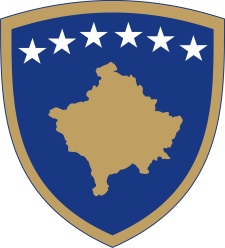 Republika e KosovësRepublika Kosova - Republic of KosovoQeveria - Vlada - Government                                  Br. 01/130              Datum: 08. 02.2017Na osnovu  člana  92 stav 4. i člana  93 stav  (4) Ustava Republike Kosovo,  člana 4 Pravilnika br. 02/2011 o oblastima administrativnih odgovornosti Kancelarije Premijera i ministarstava, izmenjenog i dopunjenog  Pravilnikom br. 07/2011, i člana  19 Pravilnika o radu  Vlade Republike Kosova  br. 09/2011, Vlada Republike Kosova je, na sednici održanoj 08. februara   2017 godine, donela:O D L U K UUsvajaju    se  izvodi  zapisnika i transkripti    sa 125,126 i  127   sednice Vlade Republike Kosova.Odluka stupa na snagu danom potpisivanja. Isa MUSTAFA      								___________________                                                                                                           Premijer Republike Kosovo  Dostavlja se:Zamenicima premijerasvim ministarstvima  (ministrima )Generalnom sekretaru KPR-a  Arhivi Vlade         Republika e KosovësRepublika Kosova - Republic of KosovoQeveria - Vlada - Government                                  Br. 02/130              Datum: 08. 02.2017Na osnovu  člana  92 stav 4. i člana 93 stav (4) Ustava Republike Kosova, člana 6 stava 1. Zakona br.03/L-149 o Civilnoj Službi Republike Kosova, člana 4 Pravilnika br. 02/2011 o oblastima administrativnih odgovornosti Kancelarije premijera i ministarstava, izmenjen i dopunjen  Pravilnikom br. 07/2011, i člana 19 Pravilnika o radu Vlade Republike Kosova br. 09/2011, Vlada Republike Kosova,  na sednici održanoj 08. februara 2017 godine, donela:O D L U K UUsvaja se  Nacrt zakona o ratifikaciji Sporazuma  o finansijskoj saradnji između Vlade Republike Kosova, predstavljene  od Ministarstva finansija  i Vlade   Republike Austrije , predstavljene   od Saveznog  Ministarstva za finansije.Zadužuje se Generalni sekretar Kancelarije premijera da Nacrt zakona   iz tačke 1. ove odluke prosledi Skupštini Republike Kosova na razmatranje i usvajanje.Odluka stupa na snagu danom potpisivanja. Isa MUSTAFA      								___________________                                                                                                           Premijer Republike Kosovo  Dostavlja se:Zamenicima premijerasvim ministarstvima  (ministrima )Generalnom sekretaru KPR-a  Arhivi Vlade   Republika e KosovësRepublika Kosova - Republic of KosovoQeveria - Vlada - Government                                  Br. 03/130              Datum: 08. 02.2017Na osnovu  člana  92 stav 4. i člana 93 stav (4) Ustava Republike Kosova, člana 4 Pravilnika br. 02/2011 o oblastima administrativnih odgovornosti Kancelarije premijera i ministarstava, izmenjen i dopunjen  Pravilnikom br. 07/2011, i člana 19 Pravilnika o radu Vlade Republike Kosova br. 09/2011, Vlada Republike Kosova,  na sednici održanoj 08. februara     2017 godine, donela:ODLUKUUsvaja se  Nacrt zakona o ratifikaciji Garancijskog Sporazuma  o FODK –Druga kreditna   linija za Fond osiguranja depozita  Kosova  izmedju  Vlade Republike Kosova i Evropske banke za obnovu i razvoj.Zadužuje se Generalni sekretar Kancelarije premijera da Nacrt zakona   iz tačke 1. ove odluke prosledi Skupštini Republike Kosova na razmatranje i usvajanje.Odluka stupa na snagu danom potpisivanja.Isa MUSTAFA      								___________________                                                                                                           Premijer Republike Kosovo  Dostavlja se:•	Zamenicima premijera•	svim ministarstvima  (ministrima )•	Generalnom sekretaru KPR-a  •	Arhivi Vlade  Republika e KosovësRepublika Kosova - Republic of KosovoQeveria - Vlada - Government                                  Br. 04/130              Datum: 08. 02.2017Na osnovu  člana 92. stav 4 i člana 93. stav 4 Ustava Republike Kosovo,  člana 4. Pravilnika  br. 02/2011 o oblastima administrativne odgovornosti Kancelarije premijera i ministarstava, izmenjen i dopunjen Pravilnikom  br. 07/2011, i člana 19. Pravilnika o radu   Vlade Republike Kosovo br. 09/2011, , Vlada Republike Kosovo na sednici održanoj 08. februara  2017. godine, donela :O D L U K UUsvaja se  Nacrt zakona o ratifikaciji Finansijskog protokola  između Vlade Republike Kosova i Vlade   Republike Francuske , i Sporazuma o zajmu za    sprovodjenje Finansijskog protokola   izmedju Ministarstva finansije Republike Kosova i NATIXIS-a.Zadužuje se Generalni sekretar Kancelarije premijera da Nacrt zakona   iz tačke 1. ove odluke prosledi Skupštini Republike Kosova na razmatranje i usvajanje.Odluka stupa na snagu danom potpisivanja.Isa MUSTAFA      								___________________                                                                                                           Premijer Republike Kosovo  Dostavlja se:•	Zamenicima premijera•	svim ministarstvima  (ministrima )•	Generalnom sekretaru KPR-a  •	Arhivi Vlade   Republika e KosovësRepublika Kosova - Republic of KosovoQeveria - Vlada - Government                                  Br. 05/130              Datum: 08. 02.2017Na osnovu  člana 92. stav 4 i člana 93. stav 4 Ustava Republike Kosovo, ,  člana 4. Pravilnika  br. 02/2011 o oblastima administrativne odgovornosti Kancelarije premijera i ministarstava, izmenjen i dopunjen Pravilnikom  br. 07/2011, i člana 19. Pravilnika o radu   Vlade Republike Kosovo br. 09/2011, Vlada Republike Kosovo na sednici održanoj 08. februara  2017. godine, donela:ODLUKUUsvaja se  Nacrt zakona o ratifikaciji Sporazuma   između Vlade Republike Kosova i Vlade   Madjarske  o osnivanju Okvirnog programa za finansijsku  saradnju Zadužuje se Generalni sekretar Kancelarije premijera da Nacrt zakona   iz tačke 1. ove odluke prosledi Skupštini Republike Kosova na razmatranje i usvajanje.Odluka stupa na snagu danom potpisivanja.Isa MUSTAFA      								___________________                                                                                                           Premijer Republike Kosovo  Dostavlja se:•	Zamenicima premijera•	svim ministarstvima  (ministrima )•	Generalnom sekretaru KPR-a  •	Arhivi Vlade Republika e KosovësRepublika Kosova - Republic of KosovoQeveria - Vlada - Government                                  Br. 06/130              Datum: 08. 02.2017Na osnovu  člana 92. stav 4 i člana 93. stav 4 Ustava Republike Kosovo, u skladu sa članom 2. stav 3. Zakona br. 03/L-063 o Kosovskoj obaveštajnoj  agenciji, člana 4. Pravilnika  br. 02/2011 o oblastima administrativne odgovornosti Kancelarije premijera i ministarstava, izmenjen i dopunjen Pravilnikom  br. 07/2011, i člana 19. Pravilnika o radu   Vlade Republike Kosovo br. 09/2011, Vlada Republike Kosovo na sednici održanoj 08. februara  2017. godine, donela:ODLUKUUsvaja se  Godišnja platfoma o obaveštajnoj i bezbednosnoj  politici za 2017  godinu Zadužuje se Generalni sekretar Kancelarije premijera da Platformu    iz tačke 1. ove odluke dostavi  Odboru Skupštine Kosova  za Kosovsku obaveštajnu agenciju na informisanje i direktoru Kosovske  obaveštajne agencije na delovanje   Odluka stupa na snagu danom potpisivanja.Isa MUSTAFA      								___________________                                                                                                           Premijer Republike Kosovo  Dostavlja se:•	Zamenicima premijera•	svim ministarstvima  (ministrima )•	Generalnom sekretaru KPR-a  •	Arhivi Vlade Republika e KosovësRepublika Kosova - Republic of KosovoQeveria - Vlada - Government                                  Br. 07/130              Datum: 08. 02.2017Na osnovu  člana 92. stav 4 i člana 93. stav 4 Ustava Republike Kosovo, ,  člana 4. Pravilnika  br. 02/2011 o oblastima administrativne odgovornosti Kancelarije premijera i ministarstava, izmenjen i dopunjen Pravilnikom  br. 07/2011, i člana 19. Pravilnika o radu   Vlade Republike Kosovo br. 09/2011, Vlada Republike Kosovo na sednici održanoj 08. februara  2017. godine, donela:ODLUKUUsvaja se  Strategija  i Akcioni  plan  o  kontroli  malokalibarskog i lakog  oružja i eksplozivnih naprava  2017-2021.Ministar unutrašnjih poslova se postavlja za  Nacionalnog koordinatora za kontrolu malokalibarskog i lakog oružja i eksplozivnih naprava, koji ovu nadležnost  može  delegirati  jednom od zamenika  ministara Ministarstva unutrašnjih poslova ili generalnom sekretaru MUP-a.Obavezuje se Ministarstvo unutrašnjih poslova i drugih nadležne  institucije  na  sprovođenje Strategije iz tačke  1. ove odluke.Odluka stupa na snagu danom potpisivanja.Isa MUSTAFA      								___________________                                                                                                           Premijer Republike Kosovo  Dostavlja se:•	Zamenicima premijera•	svim ministarstvima  (ministrima )•	Generalnom sekretaru KPR-a  •	Arhivi Vlade Republika e KosovësRepublika Kosova - Republic of KosovoQeveria - Vlada - Government                                  Br. 08/130              Datum: 08. 02.2017Na osnovu  člana 92. stav 4 i člana 93. stav 4 Ustava Republike Kosovo, ,  člana 4. Pravilnika  br. 02/2011 o oblastima administrativne odgovornosti Kancelarije premijera i ministarstava, izmenjen i dopunjen Pravilnikom  br. 07/2011, i člana 19. Pravilnika o radu   Vlade Republike Kosovo br. 09/2011, Vlada Republike Kosovo na sednici održanoj 08. februara  2017. godine, donela:ODLUKUOsniva se Organizacioni odbor  za obeležavanje devete godišnjice  nezavisnosti Republike Kosovo, u sledećem sastavu:    Ministar kulture omladine i sporta, predsedavajući;    Predstavnik  Ministarstva Kosovskih bezbednosnih snaga, član;    Predstavnik Ministarstva spoljnih poslova, član;    Predstavnik Ministarstva unutrašnjih poslova, član;    Predstavnik Kancelarije  premijera, član;Pozivaju se da  pošalju po jednog  predstavnika u Odoboru :Predstavnik Kancelarije  predsednika, član;Predstavnik Skupštine Republike Kosova, član;Predstavnik Opštine Priština, član;Predsdnici  organizacija proizašlih iz rata OVK, član;Predsednik Asocijacije  opština Kosova, član;Predstavnici NVO-a.Za rad Organizativnog odbora  za obeležavanje  devete  godišnjice nezavisnosti Republike Kosovo izdvajaju se finansijska  sredstva u iznosu  70. 000 (sedamdeset hiljada) evra.Sredstva iz tačke  3. ove odluke izdvojiće se iz   Nepredviđenih  troškova, podprogram nepredviđeni troškovi  sa kodom 13100, podkategorija ekomske rezerve sa kodom 38010  i biće preneta  Kancelariji premijera, podprogram Kabineta premijera sa kodom 10700, ekonomska kategorija subvencija i transfera, ekonomska podkategorija  subvencija za  javne entitete  sa kodom 21110.Ovu odluku su dužni sprovoditi Ministarstvo finansija, Kancelarija premijera i Organizacioni odbor Odluka stupa na snagu danom potpisivanja.Isa MUSTAFA      								___________________                                                                                                           Premijer Republike Kosovo  Dostavlja se:•	Zamenicima premijera•	svim ministarstvima  (ministrima )•	Generalnom sekretaru KPR-a  •	Arhivi Vlade Republika e KosovësRepublika Kosova - Republic of KosovoQeveria - Vlada - Government                                  Br. 09/130              Datum: 08. 02.2017Na osnovu  člana 92. stav 4 i člana 93. stav 4 Ustava Republike Kosovo, člana 4 stav 2 Zakona br. 04/L-052 o međunarodnim sporazumima,člana 4. Pravilnika  br. 02/2011 o oblastima administrativne odgovornosti Kancelarije premijera i ministarstava, izmenjen i dopunjen Pravilnikom  br. 07/2011, i člana 19. Pravilnika o radu   Vlade Republike Kosovo br. 09/2011, Vlada Republike Kosovo na sednici održanoj 08. februara  2017. godine, donela:ODLUKUUsvaja se  u načelu Inicijativa za sklapanje Finansjskog sporazuma o IPA 2016.drugi deo, izmedju Kosova i Evrospke Unije  Obavezuje se Ministarvo evropskih integracija da preduzme sve potrebne radnje u skladu sa važećim zakonodavstvom, u cilju finalizacije konačnog teksta sporazuma Odluka stupa na snagu danom potpisivanja.Isa MUSTAFA      								___________________                                                                                                           Premijer Republike Kosovo  Dostavlja se:•	Zamenicima premijera•	svim ministarstvima  (ministrima )•	Generalnom sekretaru KPR-a  •	Arhivi Vlade Republika e KosovësRepublika Kosova - Republic of KosovoQeveria - Vlada - Government                                  Br. 10/130              Datum: 08. 02.2017Na osnovu  člana 92. stav 4 i člana 93. stav 4 Ustava Republike Kosovo, člana  4 zakona br. 04/L-198 o tergovini strateškom robom, člana 4. Pravilnika  br. 02/2011 o oblastima administrativne odgovornosti Kancelarije premijera i ministarstava, izmenjen i dopunjen Pravilnikom  br. 07/2011, i člana 19. Pravilnika o radu   Vlade Republike Kosovo br. 09/2011, Vlada Republike Kosovo na sednici održanoj 08. februara  2017. godine, donela:ODLUKUOsniva se  Komisija za kontrolu tregovine strateškom  robom  u  sledećem sastavom:Zana Kotorri/MTI - Predsedavajući;Arton Muçaj/MTI – zam,presedvajučeg;Brahim Kokollari/MSF - član;Nazmi je Zogaj/MSF - zamenik člana;Bujar Haxhidauti/NZ - član;Bujar Pefqeli /DK - zamenik člana;Mensur Hoti/MUP - član;Driton Ademi/MUP - zamenik člana;Berat Jashari/MIP - član;Sami Halili/MIP - zamenik člana.Komisija će biti odgovorna za usvajanje, otkazivanje, izmenu  i opoziv  licenci  za izvoz, uvoz, tranzit, trans-utovar, ponovni vanteritorijalni izvoz,   ponovni premeštaj  i za pružanje pratećih usluga.Komisija će utvrditi  Državnu listu kontrolisane strateške  robe.Po potrebi i okolnostima, Komisija može zatražiti dodatne informacije i stručnu pomoć  od  relevantnih institucija Republike Kosovo.Obavezuje se Ministarstvo trgovine i industrije da obezbedi  prostor i tehničku podršku za Komisiju.Ova odluka obesnažuje  odluke Vlade br. 07/114 od 30.01.2013 i br.04/202 od 29.10.2014.Odluka stupa na snagu danom potpisivanja.Isa MUSTAFA      								___________________                                                                                                           Premijer Republike Kosovo  Dostavlja se:•	Zamenicima premijera•	svim ministarstvima  (ministrima )•	Generalnom sekretaru KPR-a  •	Arhivi Vlade 